PRÉFETE DES HAUTES-PYRENEESDEMANDE DE SUBVENTIONDOTATION D’EQUIPEMENT DES TERRITOIRES RURAUX (D.E.T.R.)Année 2018DATE LIMITE DE DEPOT DES DOSSIERS : 28 FEVRIER 2018DOSSIER-TYPE D.E.T.R.► À remplir par le porteur de projet► À transmettre avec les pièces jointes  ● en 3 exemplaires papier, à la sous-préfecture de l'arrondissement concerné,Argelès-Gazost ou Bagnères-de-Bigorre● en 2 exemplaires papier à la préfecture pour les communesqui relèvent de l'arrondissement de Tarbes● et par voie électronique systématiquement à l’adresse suivante :pref-detr@hautes-pyrenees.gouv.frRAPPEL DES REGLES APPLICABLES A LA DETR► Créée par l'article 179 de la loi de finances pour 2011, modifiée par l'article 32 de la loi de finances rectificative pour 2011► Régie par les articles L.2334-32 et suivants du Code Général des Collectivités Territoriales, elle vise à subventionner les dépenses d'équipement des communes et des E.P.C.I., situés essentiellement en milieu rural. Elle n'a pas vocation à financer des dépenses de fonctionnement.► Cumul de la DETR avec les aides publiques attribuées par les autres financeurs (Etat, Europe, région, département, fonds de concours) plafonné à 80 % du montant de la dépense subventionable avec proratisation, le cas échéant, si les assiettes éligibles sont différentes (ex : travaux effectués en régie ne sont pas éligibles et entraînent une diminution des dépenses subventionnables)► Non cumul de la DETR avec certaines autres subventions d'investissement versées par l'Etat (par exemple, subvention DRAC – cf. article R 2334-19 du CGCT).► Les demandes de DETR devront être déposées sur la base de dossiers finalisés et de travaux prêts à démarrer.VOS CONTACTS SONT :● la préfecture pour les communes et groupements de communes de l'arrondissement de Tarbes,Delphine MERCADIER-MOURE (programmation) : 05. 62. 56.63. 60.delphine.mercadier-moure@hautes-pyrenees.gouv.frDanielle VICTOR (instruction) : 05.62.56.63.46.	danielle.victor@hautes-pyrenees.gouv.fr● les sous-préfectures pour les communes et groupements de communes des arrondissements de :Argelès-Gazost :Christiane CAYREY : 05.62.97.71.88.	christiane.cayrey@hautes-pyrenees.gouv.frAlexandra LAVIGNE : 05.62.97.71.95.		         alexandra.lavigne@hautes-pyrenees.gouv.frBagnères de Bigorre :Philippe FERAL : 05.62.91.30.02.	philippe.feral@hautes-pyrenees.gouv.frMarie-Paule CALMEJANE : 05.62.91.30.14	marie-paule.calmejane@hautes-pyrenees.gouv.fr► Les projets qui n'ont pas fait l'objet d'un commencement d'exécution des travaux dans les deux ans suivant la prise de l'arrêté attributif perdront le bénéfice de la DETR attribuée.A titre exceptionnel, et sur justificatif, le préfet peut proroger la validité de l'arrêté pour une période qui ne peut excéder 1 an. Cette prorogation doit être demandée au moins 2 mois avant l'expiration de la validité de l'arrêté.► Lorsque le bénéficiaire n'a pas déclaré l'achèvement de l'opération dans un délai de 4 ans à compter de la date de déclaration de début des travaux, celle-ci est considérée comme terminée. Aucune demande de paiement ne pourra intervenir après expiration de ce délai.► Les subventions sont calculées sur le coût hors taxe de l'opération.Maître d'ouvrage : …………………………………………………………………………………………...	Adresse : …………………………………………………………………………………………………….Nom de la personne responsable du dossier : 	Numéro de téléphone : …………………………………………………..	N°INSEE : ……………………………………………………………..  |E mail : …................................................................................................................Jours et heures de permanence : 	ATTESTATIONDE NON-COMMENCEMENT D’EXÉCUTIONJe soussigné, (1)				agissant en qualité deatteste que l’opération décrite ci-après, faisant l’objet d’une demande de subvention au titre de la dotation d’équipement des territoires ruraux de l’année 2018, n’a pas connu de début d’exécution et m’engage à ne pas commencer l’opération avant que le dossier :ne soit reconnu complet par l’Etat (accusé réception du dossier complet)	ouà défaut, ne soit réputé complet au terme d’un délai de trois mois, à compter de la date de réception du dossier par les services de la préfecture. En cas de pièces manquantes, le décompte de ce délai sera interrompu jusqu’à la production de ces pièces.	Objet précis  de l’opération : ……………………………………………………………………….. ……………………………………………………………………………………………………………….	Coût H.T. de l’opération : …………………………………………………………………………..Dans le cas où l’opération débuterait avant que le dossier de demande de subvention ne soit reconnu ou réputé complet, je m’engage à en informer M. le Préfet afin qu’il prenne acte que, de ce fait, je renonce à la subvention sollicitée conformément à l’article R.2334-24 du code général des collectivités territoriales.								Fait à ………………………………………….								Le (2)…………………………………………………………………………………...(1) Nom et qualité.(2) Lieu, date, cachet, signature, obligatoires.COLLECTIVITE (commune ou EPCI) : …...........................................................................................D.E.T.R  2018NOTE DE PRESENTATION DU PROJETCette opération a-t-elle déjà été présentée en 2017 ?            OUI	    	   NONOBJET DE L'OPERATION : (nature des travaux, implantation, future utilisation de l'équipement, par qui ? dans quelles conditions ? etc.)…............................................................................................................................................................................................................................................................................................................................................................................................................................................................................................................................................................................................................................................................................................................................................................................................................................................................................................................................................................................................CALENDRIER PREVISIONNEL DE L’OPERATIONDate début des travaux :  ..…./..…./..….               Date fin des travaux      :  ..…./….../…...S'agit-il d'un projet réalisé en plusieurs tranches annuelles ?            OUI	             	   NONPrécisez le nombre prévu de tranches : …....................................................MOYENS MIS EN OEUVREEn cas de construction, la collectivité a-t-elle la maîtrise du foncier ?      OUI	     	NONLe permis de construire ou l'autorisation de travaux sont-ils  acquis ?      OUI	     NON   si non, date du dépôt de la demande : :  ..…./….../…...Y aura t'il  des économies d'énergie ou l'emploi d'énergies renouvelables ?   OUI     NONPrécisez : ................................................................................................................................................................................................................................................................................................................La clause d'insertion sociale sera-t'elle utilisée dans les marchés publics ?    OUI     NONCREATION DE RESSOURCESLe projet créera t-il des ressources nouvelles pour la collectivité ?            OUI     NONNature (loyer ou autre) : …..........................................................................................................Montant annuel estimé : …................................................... €Demande de subvention D.E.T.R. 2018PLAN DE FINANCEMENT PREVISIONNELCOLLECTIVITE : ….....................................................................................................................FINANCEMENT D.E.T.R. DEMANDECOUT PREVISIONNEL DE L'OPERATION : …......................................€ H.T.MONTANT ELIGIBLE DE L'OPERATION : …........................................€ H.T.D.E.T.R. DEMANDEE : ….........................................................................  €									Soit …..............…….%AUTRES FINANCEMENTSAPPORTS DE LA COLLECTIVITE 								Le Maire, Le Président *							     (signature et cachet obligatoire)*(rayer la mention inutile)CONSTITUTION DU DOSSIER * I - PIÈCES COMMUNES A TOUTES LES DEMANDES :Dossier type de demande de subvention D.E.T.R. incluant :Attestation de non-commencement de l'opération et d'engagement à ne pas en commencer l'exécution avant que le dossier ne soit déclaré ou réputé complet, sauf autorisation visée au II de l'article R. 2334-24 du code général des collectivités territoriales ;Note de présentation de l'opération, précisant les modalités et les objectifs poursuivis, sa durée, son coût prévisionnel global ainsi que le montant de la subvention sollicitée ;Echéancier de réalisation de l'opération et des dépenses (calendrier) ainsi que le plan de  financement prévisionnel précisant l’origine ainsi que le montant des moyens financiers et incluant les décisions accordant les aides déjà obtenues ;Copie de la décision des autres subventions obtenuesDélibération du conseil municipal ou communautaire ou syndical adoptant l’opération et arrêtant les modalités de financement. La délibération doit mentionner la nature du projet et son coût H.T. et décider de l’inscription du projet au budget de l’année en coursDevis descriptifs et estimatifs détaillés et datés, établis par un artisan ou un maître d’œuvrePlan détaillé et précis des travaux à réaliserPour les syndicats, fournir les coordonnées bancaires de mandatementII - PIÈCES SUPPLÉMENTAIRES :Acquisitions immobilières :Le plan de situation, le plan cadastral, le plan de masseDans le cas où l’acquisition du terrain est déjà réalisée, fournir le titre de propriétéTravaux :Un document précisant la situation juridique des terrains et immeubles et établissant que le maître d’ouvrage a ou aura la libre disposition de ceux-ciLe plan de situation, le plan de masse des travauxLe programme détaillé des travauxLe dossier d’avant projet, s’il y a lieu (pour les opérations importantes qui font généralement l’objet d’un marché)Photos de l’existantProjet de niveau avant-projet détaillé relatif aux prescriptions techniques, plans côtés, concernant l’accessibilité de la voirie et des espaces publics* en 3 exemplaires pour les collectivités relevant des arrondissements d'Argelès-Gazost et de Bagnères-de-Bigorre (à adresser aux sous-préfectures)   en 2 exemplaires pour les collectivités relevant de l'arrondissement de Tarbeset par voie électonique à l’adresse :  pref-detr@hautes-pyrenees.gouv.frNatureDemandéO/NAcquiseO/NMontant% de la dépenseEuropeConseil régionalConseil départementalTDILAutre subventionAutre subventionAutre subventionAutre subventionTOTALTOTALTOTALTOTALNatureMontant% de la dépenseAutofinancementFonds propresAutofinancementEmpruntsRecettes générées  / an : loyers, redevances, etc.TOTALTOTAL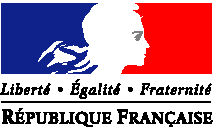 